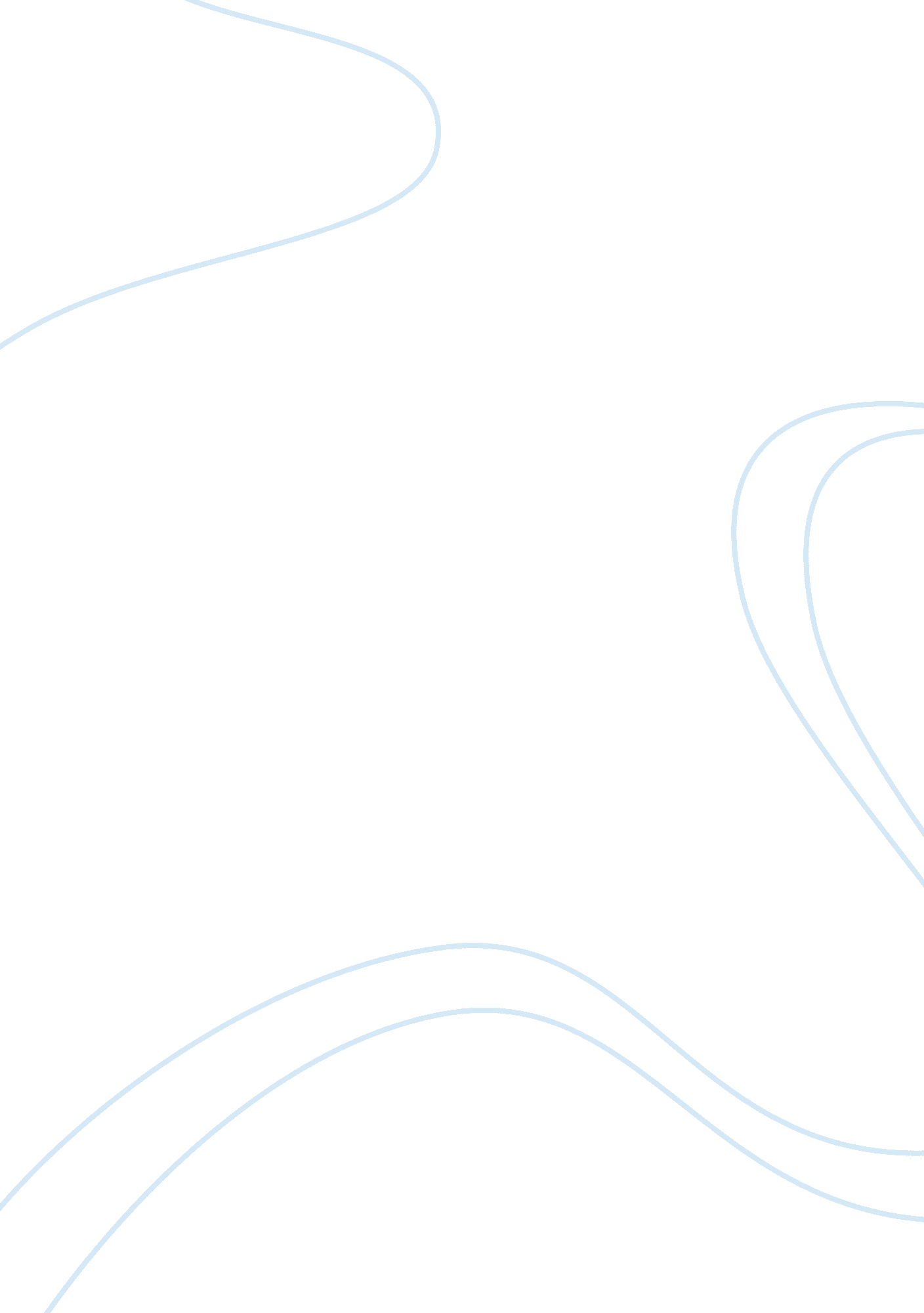 Corporate governance in coca cola corporation commerce essayBusiness, Company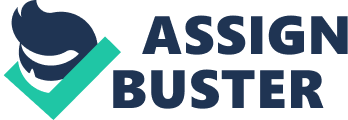 The Coca-Cola Corporation is dedicated to reverberation political orientation of communal authorization. The Board is designated by the stockholders to oversee their concentration in the enduring strength and the mostly achievement of the production and its economic power. The Board provides as the eventual declaration industry organic structure of the concern, excepting for persons affairs retained to or reciprocally shared with the stockholders. The Board elects and administers the associates of superior organisation, who are charged by the Board with accomplish the production of the corporation. The Corporate Governance scheme, all along with the contracts of the all of the Board committee and the solution readying of the Board afford the construction for communal domination at The Coca-Cola Company. Ethical motives Conformity The nucleus of the political orientation and public presentation plan at The Coca-Cola concern is our marks of Business behavior. The system conducts the concern behavior ; involves unity and dependability in all substances. All of the executives and decision makers are indispensable to analyze and recognize the system and prosecute its instructions in the administrative Centre and liberally proportioned society. The policy is managed by the company 's Ethics & A ; Compliance committee. This cross-functional superior disposal group supervises the full rules and acquiescence plans and resolutenesss system violations and ordinance. Our Ethics & A ; Compliance workplace has working liability for sophistication, treatment, analyzing and appraisal associated to the Code of industry perform and conformity concerns. Relates internationally obtain a mixture of moral codification and conformity direction options controlled by the Ethics & A ; Compliance Office. The company often screen and reexamine the concern to attest conformity with the system and the act. Coca-cola besides sustains a changeless remainder of best-in-class values about the universe that administrate how the company examine and keep Code concerns. In 2008, it modifies the Code to advance advancement its efficiency. More than 20, 000 contacts concluded more than 30, 000 personally and web-based Ethical motives and Compliance counsel conference from August 2007 in the path of June 2008. All correlatives will obtain in the flesh Code of company performs counsel in 2008. The company has skilled the contacts Code of covering accomplish, European Union competition jurisprudence, Latin American resistance jurisprudence, economic dependability, logical ownerships and spirited minds, drug-free bureau and avoids bureau ill will. In 2006, company revolved out a simplified cosmopolitan anti-bribery conformance plan with partizan schemes, preparation and reappraisal. In accretion, it extended the conformity plan in the part of United State operates approved with opinionative policies, direction and audits. Coca-cola associates, bottling co-workers, suppliers, habitues and clients can inquire questions about the Code and former moralss and conformity topics, or statement likely breach, through Ethical motives emanation, a cosmopolitan Web and telephone studies and exposure service. Phone calls are toll-free, and Ethical motives Line is accessible 24 hours a twenty-four hours, seven yearss a hebdomad, with gettable transcribers. Corporate Social Duty Coca-cola Greece was recently documented for its commercial corporate duty efforts with 3 honours at the honored CSR differentiation Awards formal process. The CSR high quality Awards place achievement transversally all industries, non merely nutrient and drink, and are honoured by a committee includes of converting stakeholders, such as nongovernment associations and disposal representatives. The grasp of quality in 3 kind 's exhibits the compulsion of the coca-cola Company has for transporting the promises of subsist confidently phase to life at occupation and in the society. Continuous Achievement Award Human Resources Award EnvironmentAward Vision 2020 The world is changing all around us. To protract to win as a concern for the following 10 old ages and beyond, we need to be required to gaze frontward, place with the inclination and services that will calculate out the concern in the chance and advancement rapidly to form for what 's to come. We have to acquire prepared for tomorrow today. That 's what the 2020 Vision is all sing. It produces a permanent purpose for the production and supplies coca-cola with a `` Route map '' for capturing reciprocally with the bottling spouses. Coca-colas Roadmap commences by agencies of the mission, which is lasting. It proclaims the ground as a corporation and provides as the standard oppose which the company see the public presentation and declarations. To stimulate the universe... To promote minutes of assurance and pleasance... To bring forth appraisal and compose a diverseness. The Company 's vision is to supply the construction for the Roadmap and conducts each and every characteristic of the trade by explicating what the company necessitate to carry through in order to protract achieving sustainable, high quality development. `` Peoples: Be an tremendous circumstance to make occupation where individuals are enthused to be the best they can be. Portfolio: convey to the universe a portfolio of excellence drink trade names that predict and convince people 's demands and desires. Spouses: cultivate a charming system of consumers and providers ; jointly they produce common, permanent value. Planet: Be a painstaking national that makes a differentiation by functioning concept and maintain sustainable communities. Net income: exploit long-standing reaching to stockholders while being attentive of its all duties. Productiveness: Be an extremely efficient, thin and fast-moving organisation. '' Management of Financial Risk Harmonizing to one-year study, it 's clearly apparent that, certain financial hazards faced by Coca-Cola Hellenic occur from unfavorable fluctuations foreign Exchange rates, in involvement rates, merchandise monetary values and other market hazards. Company Board of Directors has accepted the Treasury Policy and graph of Authority, which reciprocally afford the organized model designed for every exchequer and exchequer associated minutess. Given the Group 's operation public presentation, they are showing to a major measure of foreign currency hazard. Coca-colas foreign currency revelation comes up from disagreeable transforms in trade rates with the euro, the US dollar and the exchanges within its non-euro Kingdoms. Operation constitutions begin largely from the stuffs acquired in exchanges such as the US dollar or euro which can steer to maximal cost of trade in the functional currency of the state. Conversion constitutions occur as several of its processing includes efficient currencies other than euro, and any alteration in the functional currency against the euro impacts our amalgamate income statement and balance sheet when consequences are converted into euro. Coca-cola exchequer program involves the lie of come oning Twelve month estimated operational results contained by the distinguishable least ( 25 % ) and maximal ( 80 % ) exposure phases. Beat around the bushing off from a Twelve month p may originate, subject to convert greatest coverage degrees, granted the estimated minutess are highly believable. Where available, we use derivative fiscal instruments to cut down our cyberspace revelation to currency changeableness. These conventions by and large established in one twelvemonth. The Team represents to market hazard happening from changing involvement rates, foremost and first in the euro zone. Intermittently they estimate the needed combination of fixed and drifting rate duty and accommodate the involvement disbursals based on the needed combination of debt. They cope up the involvement rate outgo by agencies of an agreement of lasting and drifting rate debt, involvement rate switch and pick cap understandings. Though they have denial topographic point of mark for the mixture of set to drifting rate liabilities, traditionally they have been excess demoing to drifting rates as this has be inclined to move as a expected evade against on the whole concern hazard. Recognition hazard is inhibited by a probationary process as to the option of likely oppose parties for exchequer traffics. The Company 's recognition hazard is handled by establishing a permitted opposition party and state confines, detailing the highest experience that they organized to acknowledge withrespectto single counterparties or states. The limitations are reconsidered and observed on an expected footing. The common scheme is to keep a least measure of liquidness engages in the construction of currency on the balance sheet when prolonging the stableness of our liquidness engages in the assortment of idle dedicated comfortss, to do certain that the Company incorporate cost-efficient admit to enough economic assets to convene the fiscal support desires. These embrace the everyday backup of all its procedure in add-on as the support of the resource expense plan. In order to relieve the chance of liquidness restrictions, Company make an attempt to prolong a least of a‚¬250 million of financial headway. Monetary headway refers to the excess engaged support gettable, subsequently than sing hard currency flows from working public presentation, dividends, acquisitions, revenue enhancement disbursal, involvement disbursal and capital outgo demands. Hazards in this Quadrant are categorized as premier Hazards and are rated High precedency. They are important hazards that intimidate the achievement of concern intents. These hazards are reciprocally considerable in significance and likely to originate. They should be condensed or removed with defensive reins and must be organize appraisal and testing. Detect and Monitor Risks Hazards in the quarter-circle are momentous, but they are fewer possible to originate. To do certain that the hazards stay small chance and are administered by the concern appropriately, they require detecting on a revolving base. Detective powers must be positioned into a topographic point to do certain that these high effect hazards will be identified in front of they harvest up. These hazards are 2nd chief concern behind premier hazards. Hazards in the quarter-circle are non really of import, but contain a superior possibility of go oning. These hazards should be watched decently to attest that they are being decently supervised and that their deduction has non distorted due to changing concern fortunes. Hazards in this quarter-circle are every bit unlikely to take topographic point and non considerable. They involve least observant and oversee if non attendant hazard class. In Further the consequent issues, which may extensively act upon the trade, fiscal circumstance or consequences of operations in future periods? The hazards explained below are non the individual hazards confronting Coca-Cola Company. Further risks non presently recognized by company or that they soon consider being inappropriate besides may efficaciously unfavorably impact the concern, economic status or consequence of operations in future periods. Current hazard faced by Coca-cola Customers, communal physical status functionaries and authorities functionaries are suitably increasing concerned about the public fittingness effects connected with stalwartness, chiefly between adolescent public. And besides, few research workers, fittingness protagonists and nutritionary process are heartening clients to diminish outgo of sugar-sweetened drinks, together with those sugared with HFCS or other alimentary sweetenings. Rising community anxiousness refering these affairs ; likely new dues and law-making system concerns theadvertisement, labelling or handiness of the drinks ; and harmful publicity consequential from definite or endangered authorised public presentation in resistance to the coca-cola or other companies in its industry relating to the advertisement, labelling or trade of sugar-sweetened drinks might diminish demand for company 's drinks, which may perchance act upon its profitableness. H2o ( H2O ) is the major component in significantly all of the coca-cola merchandises. It is besides a partial beginning in several parts of the universe, confronting supreme differences from over use, mounting taint, broken disposal and conditions alteration. As demand for H2O prolongs to heighten all-around the universe, and as H2O becomes scarcer and the high quality of gettable H2O deteriorates, Company 's categorization might obtain increasing production costs or face possible boundaries which could destructively alter the productiveness or net purposeful returns in the drawn-out tally. The non-alcoholic drinks concern milieus is hurriedly developing as a consequence of, among other things, alterations in clients dispositions, together with altered based on wellness and nutrition concerned andobesityanxiousnesss ; variable consumer gustatory sensations and needs ; alterations in clients criterion of life ; and spirited merchandise and pricing demands. As good, their fabrication is being affected by the tendency toward consolidation in the market conduit, particularly in Europe and the United States. If they are unable to successfully accommodate to this quickly altering environment, the company 's portion of gross revenues, capacity growing and overall economic class could be depressingly affected. Hazard factors which the Company may confront in future Coca-cola relies on informations based cognition system and strategies, include the Internet, to patterned advance, broadcast and store electronic information. Particularly, Coca-cola depends on its information engineering communications for digital advertisement public presentation and electronic substructure in its countries about the universe and between Company forces and our bottlers and other clients and providers. Defence misdemeanor of this substructure can make system breaks, closures or unauthorised revelation of classified information. If they are non capable to forestall such breaches, Company 's operations could be disrupting, or they might undergo economical harm or loss because of doomed or misappropriated information. The gross revenues of the merchandises are inclined to several extents by clime fortunes in the markets in which they function. Queerly wintry or rainy weather conditions at some point in the summer months could hold a probationary effect on the insist for all its merchandises and contribute to lower gross revenues, which could hold an inauspicious consequence on our consequences of operations for such periods ) Risk analysis &  direction techniques Risk direction often concentrates on affairs of insurance. Conversely, there are figure of farther chief considerations when measuring countries of hazard into a large concern... ab initio ; they require every bit dependability and the infrastructural proficiency to do the patterned advance. Second, they should wholly acknowledge their association, and its patterned advances and aims. And thirdly, they must be dwelling of support and keep up from the association and the administrative squad. Coca-cola Amatol ( CCA ) comes under the class of being hazard witting, but non obsessed by dictatorial status. CCA is increasing its hazard direction representation to pull off enterprise-wide and supply to the eventual productiveness of the concern. This consequence will be achieved non merely by prolonging sound concern determinations but besides all the manner through constellation of the organisation 's schemes with its stockholders ' and investors ' aspiration to do certain that efficient concern authorization is in topographic point. CCA, inside the broader coca-cola construction, is on an ERM expedition. They are determined to take out the conventional split and 'soloed ' attack that regularly exists in organisations and they are duty so by taking an blessing and ownership of the hazard direction procedure. At CCA they know the significance of the indispensable values of the ERM procedure. They are: a dedication to the journey ; an sensible model that embraces a general linguisticcommunication; a unvarying attack to- no affair the nature of the concern unit or its aims ; a statement signifier that identifies stakeholders, corresponds the class and aims ; and drives literary alteration ; and guaranting advice of the result through an riddance of 'black holes ' or 'silos ' . Risk Management Plan There are four phases to put on the line direction planning. They are: A· Hazard acknowledgment Hazards Quantification Hazard reaction Hazard Monitoring and Control There are several definite hazard direction techniques as there are kind of industry, but one time a hazard has been recognized and considered, mostly attempts at warranting the hazard autumn into four indispensable grouping in malice of the model. The initial, bar, can be every bit easy as non perpetrating in activity that manufactures the hazard, but this non merely eradicates hazard but possible benefits every bit good. Hazard decrease through concrete stairss is far more general, and the specifics will be associated to the type of concern and hazard involved. Hazard transference is besides extremely advantageous as when an accessible pick ; it involves outsourcing the trouble to an extra article such as in the class of get of insurance. Ultimately, hazard saving is predictable in a few instances where the hazards are either unlikely, or the costs of explanatory or reassigning the hazard are inordinate. Communicating with interest holders Many of coca-cola stakeholders consist of all those who are by and large influenced by or who most influenced the means the company run the large concern. This includes clients, consumers, contractors, and workers, Government & A ; supervisors, NGOs plus the confined communities in which the company operates. Coca-cola regularly connect with its major stakeholders as exposed in Diagram In add-on, they conceded a elaborate probe in March 2007 to sort the most of import countries of concern for its stakeholders. This implicated a sequence of focal point groups with clients aged 18 and over and with work force of both CCE and CCGB. It besides incorporated the interviews with consumers, non-governmental administrations and the media. The survey exposed a strong understanding of appraisal between the diverse stakeholder groups and provided an obvious graph of the countries of liability they most require to concentrate on all these countries. Coca-cola stakeholder survey has besides helped out to polish its chance scheme on communal and ecological issues. On every key subject it contains 'Next Step ' - the act which has to be taken in the undermentioned twelvemonth to attest that the concern persists to do an optimistic impact. Consumer Communication On June 11 2010 Coca-cola has published that the Coca-cola Poland has completed a first move a caput frontward in how it instructs clients sing recycling, by incorporating its 'Recover-Recycle ' activity into every chief coca-cola labelled or supported immense events this twelvemonth. A huge My Coke trying plan, which happened between April and September 2010, is one of the cardinal promoting public presentations where coca-cola Poland will describe to clients about the net income of recycling through Recover-Recycle. Decision There is no uncertainty that the Coca Cola is the 2nd largest drinks company in the universe. However, it should work on above mentioned lacks to get the better of them and strive to do its rivals lagged behind. The Company coca-cola have a corporate ( Head Office ) subdivision that is apt for giving the Company a mostly class and provided that sustain to the provincial formation. Means considered pick at the Coca-Cola Corporation are completed by a managerial Committee of 12 concerned Officers. This committee assisted to organize the six strategic precedences set out in old. The fiscal resources allotment for the Vision 2020 had been discussed under the six P 's as laid out by the company. International through to grass-roots and the community, Coca-Cola has strengthened its place as a football insider and this helps to construct the trade name and corporate repute of Coca-Cola. Last twelvemonth, Coca-cola saw its gross revenues decreased in UK market. In order to re make the gross revenues, Coca-cola to specify new communicating program such as 'Recover-Recycle ' activity. 